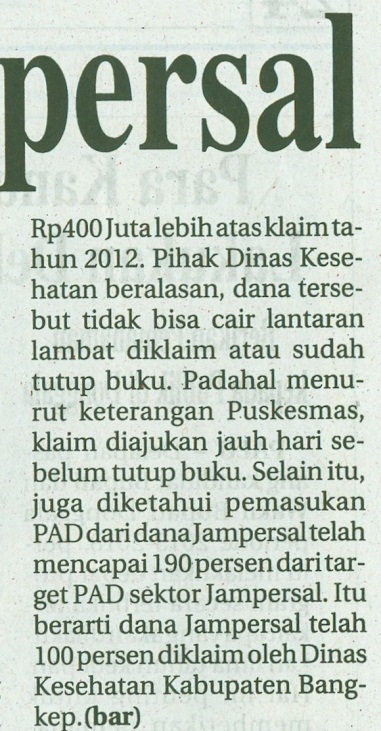 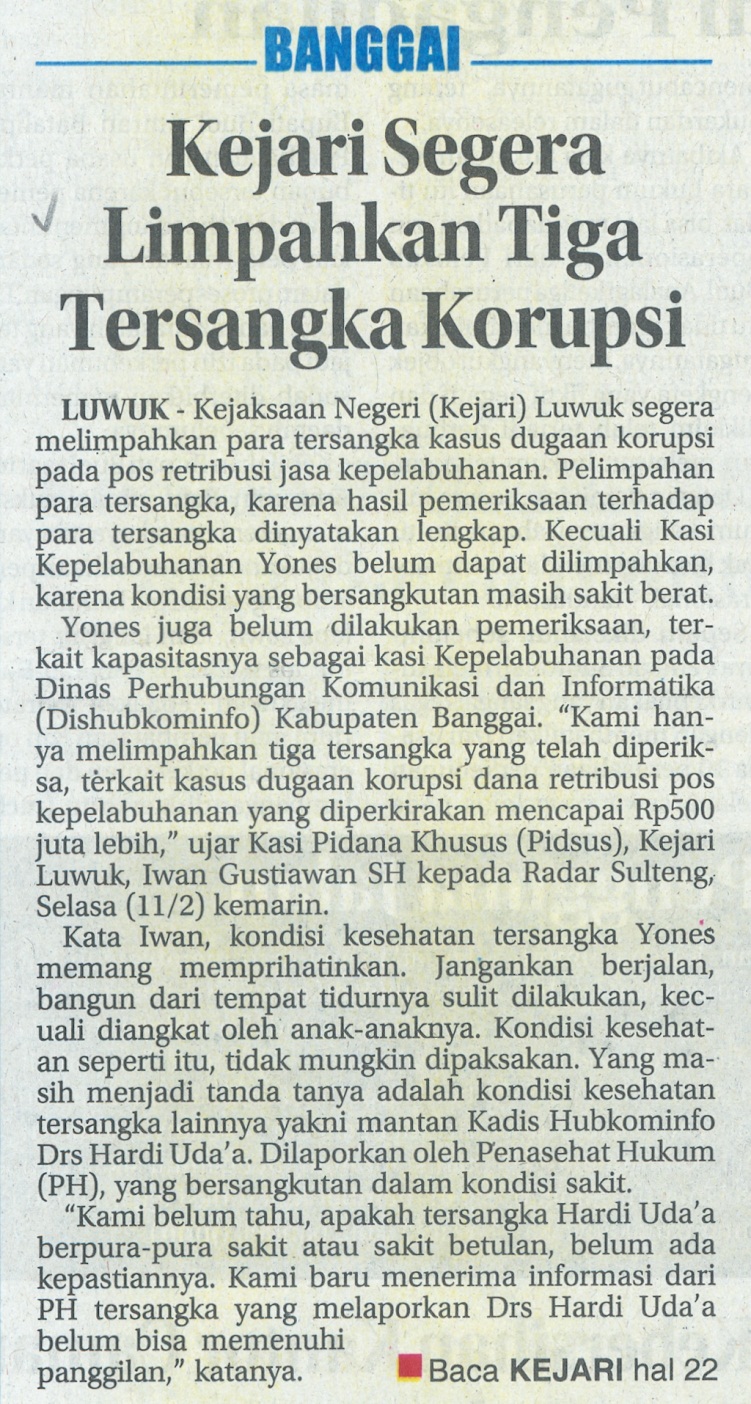 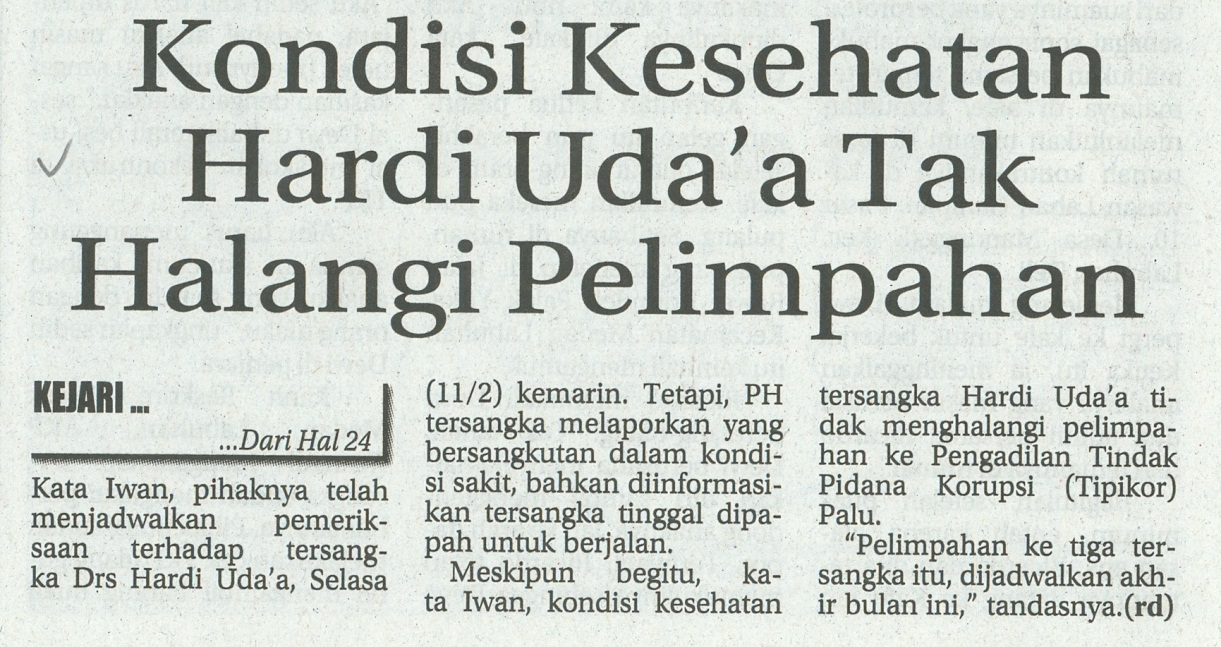 Harian    	:Radar SultengKasubaudSulteng IIHari, tanggal:Rabu, 12 Februari 2014KasubaudSulteng IIKeterangan:Halaman 24  Kolom 11; Hal. 22 Kol. 33-35KasubaudSulteng IIEntitas:Kabupaten BanggaiKasubaudSulteng II